INSIRA AQUI O TÍTULO: e aqui o subtítulo, se houver INSERT THE ENGLISH TRANSLATION OF YOUR TITLE HERE: and the subtitle here, if there is one
Nome completo do Autor Nome do segundo autor, se houver(o mesmo para os demais autores, se houver)Resumo: Escreva aqui o resumo em itálico com, no máximo, 1.000 caracteres. Utilize espaço 1 entre as linhas, fonte Times New Roman, tamanho 10. Palavras-Chave: Palavra-chave 1. Palavra-chave  2. Palavra-chave 3.Abstract: Escreva aqui a versão em inglês do resumo em itálico com, no máximo, 1.000 caracteres. Utilize espaço 1 entre as linhas, fonte Times New Roman, tamanho 10. Keywords: Keyword 1. Keyword 2. Keyword 3.1. Título de seçãoO texto integral submetido à Compós deve ter, no máximo, 55.000 caracteres com espaços (incluindo títulos, resumo, abstract, notas de rodapé, referências bibliográficas). A formatação deve seguir o modelo de padronização (template) da Compós. Deve ser digitado em fonte Times New Roman, corpo 12, em espaço 1,5. Para quantificar-se o número de caracteres do trabalho, pode-se utilizar o menu “Ferramentas>Contar palavras>Caracteres (com espaço)” no Microsoft Word.As citações diretas de até três linhas devem ser inseridas no texto com o uso de aspas duplas, sem necessidade de itálico. Aspas simples são utilizadas para indicar citação no interior de outra citação. Prefira o sistema “autor-data” conforme os exemplos a seguir. “Exemplo de citação direta curta” (FULANO, 1998, p. 56). Segundo Fulano (1998, p. 56), “Exemplo de citação direta curta”. Citações diretas longas devem apresentar recuo de 4 cm e ser digitadas sem itálico, em corpo 10 e sem aspas. Citações diretas longas devem apresentar recuo de 4 cm e ser digitadas sem itálico, em corpo 10 e sem aspas. Citações diretas longas devem apresentar recuo de 4 cm e ser digitadas sem itálico, em corpo 10 e sem aspas. Citações diretas longas devem apresentar recuo de 4 cm e ser digitadas sem itálico, em corpo 10 e sem aspas (FULANO, 2005, p. 1).Havendo a necessidade de listagem de itens, deve-se utilizar o seguinte formato:a) liste aqui o primeiro item;b) liste aqui o segundo item;c) liste aqui o terceiro item.2. Figuras e tabelasAs imagens devem ser formatadas conforme o modelo abaixo. É preciso que haja referência às figuras no corpo do texto (FIG. 1).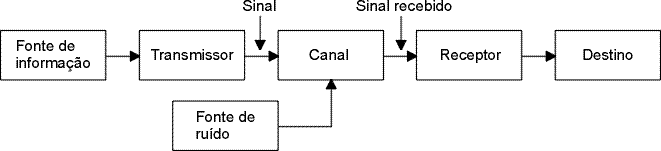 FIGURA 5 – Modelo de Shannon e WeaverFONTE - SHANNON E WEAVER, 1962, p. 32.As imagens devem ser leves para que o arquivo final não fique pesado e possa ser enviado com facilidade pela internet. Para isso, depois de inserir todas as imagens no trabalho você deve executar o comando “compactar imagens” do Word. As tabelas devem seguir o modelo abaixo (TAB. 1).TABELA 1Tipos de interaçãoFONTE – THOMPSON, 1998, p. 80.ReferênciasSHANNON, C; WEAVER, W. The mathematical theory of communication. Urbana: University of Illinois Press, 1962. THOMPSON, John B. A mídia e a modernidade: uma teoria social da mídia. Petrópolis: Vozes, 1998.Características interativasInteração face a faceInteração mediadaInteração quase mediadaEspaço-tempoContexto de co-presença; sistema referencial espaço-temporal comumSeparação dos contextos; disponibilidade estendida no tempo e no espaçoSeparação dos contextos; disponibilidade estendida no tempo e no espaçoPossibilidade de deixas simbólicasMultiplicidade de deixas simbólicasLimitação das possibilidades de deixas simbólicasLimitação das possibilidades de deixas simbólicasOrientação da atividadeOrientada para outros específicosOrientada para outros específicosOrientada para um número indefinido de receptores potenciaisDialógica/monológicaDialógicaDialógicaMonológica